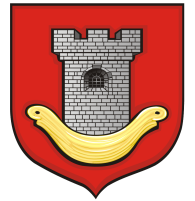 REJESTR INSTYTUCJI KULTURY, DLA KTÓRYCH ORGANIZATOREM JEST GMINA MIEJSKA GÓRKA123456789Numer wpisu do rejestruData wpisu do rejestruPełna nazwa instytucji kultury wynikająca ze statutuSkrócona nazwa instytucji kultury, jeżeli jej używanie przewiduje statutSiedziba
i adres instytucji kulturyOznaczenie organizatora instytucji kulturyOznaczenie podmiotu,
z którym organizator wspólnie prowadzi instytucję kulturyAkt 
o utworzeniu instytucji kulturyAkt 
o nadaniu statutu instytucji kultury28.12.2000Ośrodek Kultury w Miejskiej GórcePl. 700-lecia 2, 63-910 Miejska GórkaGmina Miejska GórkaUchwała Nr XXIX/212/2000Rady Miejskiej w Miejskiej Górce z dnia 28 grudnia 2000 r. w sprawie utworzenia samorządowej instytucji kultury pod nazwą Ośrodek Kultury30.03.2001Uchwała Nr XXXI/230/2001 Rady Miejskiej w Miejskiej Górce z dnia 30 marca 2001 r. w sprawie uchwalenia statutu Ośrodka Kultury w Miejskiej Górce18.12.2009Ośrodek Kultury, Sportu i Aktywności Lokalnej 
w Miejskiej GórceUchwała Nr XXXII/175/2009 Rady Miejskiej w Miejskiej Górce z dnia 18 grudnia 2009 r. w sprawie uchwalenia zmiany statutu Ośrodka Kultury w Miejskiej Górce 14.12.2012ul. Jana Pawła II 6, 63-910 Miejska GórkaUchwała Nr XXVIII/140/12 Rady Miejskiej w Miejskiej Górce z dnia 14 grudnia 2012 r. w sprawie uchwalenia zmiany statutu Ośrodka Kultury, Sportu i Aktywności Lokalnej w Miejskiej Górce 